Для жителей Владимирской области.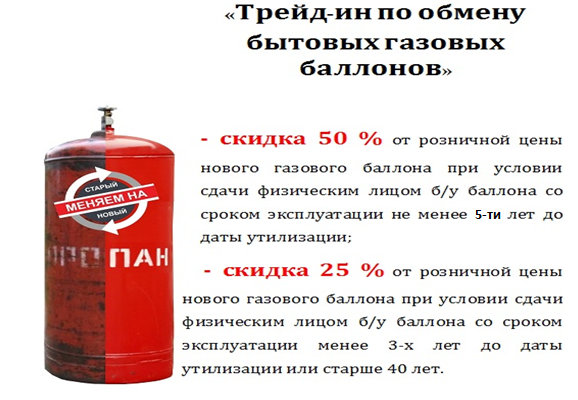 Места проведения акции:Для дополнительной информации обращайтесь по телефону горячей линии: 8-800-250-11-04Наименование объектаАдрес объектаАГЗС №3Владимирская обл., Меленковский район, на ПК 26+80 автодороги Нижний Новгород-РязаньАГЗС №4Владимирская обл., г. Ковров, ул. Еловая, 1 БАГЗС №5г. Владимир, ул. Куйбышева, 22 ААГЗС №6Владимирская обл., Вязниковский район, 290 км ФАД "М-7" справаАГЗС №7Владимирская обл., г. Петушки, 122 км ФАД "М-7"слеваАГЗС №8Владимирская область, г. Муром, ул. Механизаторов, 54 ДАГЗС №11Владимирская обл., г. Александров, Двориковское шоссеАГЗС №12Владимирская обл., Суздальский район, 252 км.+500 м автодороги М-7 «Волга» подъезд к г. ИвановоАГЗС Владимирг. Владимир, мкр. Юрьевец, ул. Ноябрьская, 141 А (170 км автодороги М7 «Москва-Нижний Новгород»)